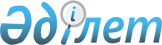 Об установлении квоты рабочих мест для инвалидов
					
			Утративший силу
			
			
		
					Постановление акимата города Костаная Костанайской области от 18 июня 2012 года № 1311. Зарегистрировано Управлением юстиции города Костаная Костанайской области 24 июля 2012 года № 9-1-193. Утратило силу постановлением акимата города Костаная Костанайской области от 18 февраля 2016 года № 335      Сноска. Утратило силу постановлением акимата города Костаная Костанайской области от 18.02.2016 № 335 (вводится в действие со дня подписания).

      В соответствии со статьей 7 Закона Республики Казахстан от 23 января 2001 года О занятости населения", статьей 31 Закона Республики Казахстан от 13 апреля 2005 года "О социальной защите инвалидов в Республики Казахстан", статьей 31 Закона Республики Казахстан от 23 января 2001 года "О местном государственном управлении и самоуправлении в Республики Казахстан", акимат города Костаная ПОСТАНОВЛЯЕТ:

      1. Установить квоту рабочих мест для инвалидов в размере трех процентов от общей численности рабочих мест в организациях, учреждениях и предприятиях города Костаная, независимо от их формы собственности.

      2. Государственному учреждению "Отдел занятости и социальных программ акимата города Костаная" обеспечить направление инвалидов для трудоустройства на рабочие места в соответствии с квотой.

      3. Настоящее постановление вводится в действие по истечении десяти календарных дней после дня его первого официального опубликования.

      4. Контроль за исполнением настоящего постановления возложить на заместителя акима города Костаная Нургазинова А.К.


					© 2012. РГП на ПХВ «Институт законодательства и правовой информации Республики Казахстан» Министерства юстиции Республики Казахстан
				
      Аким

Г. Нурмухамбетов
